Läckövarvet 3/7 21 OBS! Vi öppnar för efteranmälan f.o.m. den 1/7 då FHM lättar på restriktionerna. Startlistorna med rätt nummer läggs ut senast torsdag kväll.Nummerlappsuthämtning :  Hagavallen Fredag 2/7 18-20 eller lördag 3/7 10-14.45 Halvmaraton i böljande småkuperad Kållandsönatur på asfalt - och grusunderlag (knappa 75% asfalt). Lördag 3/7 kl. 16:00 med start och mål på Hagavallen. Observera att Ungdomsklasserna startar 15:00!Halvmaratonloppen: Klass 1- 24 Ingår  i Senior &Veteran DM och i Furhoffs långloppscup. För deltagande i klass 1-24 krävs att man tävlar för förening som tillhör friidrottsförbund. Anmälningsavgifter  Halvmaraton:  260 kr  Efteranmälan f.o.m. 1/7 325 kr 8.55 km och 5.6 km: 185 kr. Efteranmälan f.o.m. 1/7 250 krUngdomsklasser:  100 Kr. Efteranmälan f.o.m. 1/7 125 kr Halvmaraton tävlingsklasserKlass 1 Män Halvmaraton  2 Kvinnor halvmaraton. 3  M 35. 4 K 35. 5 M 40. 6 K 40. 7 M 45. 8 K 45. 9 M 50. 10 K 50. 11 M 55. 12 K 55. Klass 13 M 60. 14 K 60. 15 M 65. 16 K 65. 17 M 70. 18 K 70. 19 M 75. 20 K 75. 21 M 80. 22 K 80. 23. M 85. 24. K 85Halvmaraton Motion: 25 M, 26 K8.55 km Motion: 27 M, 28 K 5.6 km Motion: 29 M, 30 K    Ungdomsklasser  start kl 15:00Födda 06 -08 1.4 kmKlass 32:  Pojkar. 33: FlickorFödda 09 och senare 1.4 kmKlass 34 Pojkar. 35 FlickorVätskestationer:  Sex st längs långa banan. Obs! Ingen langning!Sista anmälan onsdag 30/6Efteranmälan f.o.m. 1/7 på Webben och på plats på Hagavallen fredag 2/7 18-20 och på lördag 10-14.Kiosken Ute: Självbetjäning och betalning via Swish ( Dricka , godis ) Omklädning: Utgår i vår anläggning.Priser: Läckövarvets medalj till alla fullföljande.Förbundet delar ut medaljer till topp tre i DM klasserna.Arrangör: Kållandsö GoIF med Dina Försäkringar och Intersport som samarbetspartner.OBS! Vi tar oss rätten att minska ner på priserna i alla klasser förutom på halvmaran.Frågor till Mikael Larsson: mejla miklar66@gmail.com eller ring 0730810828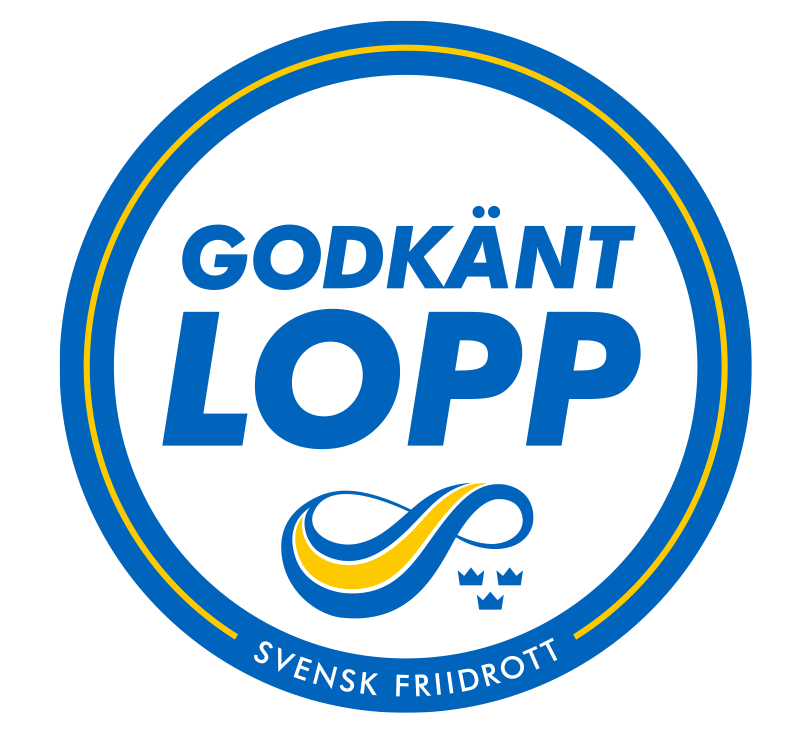 